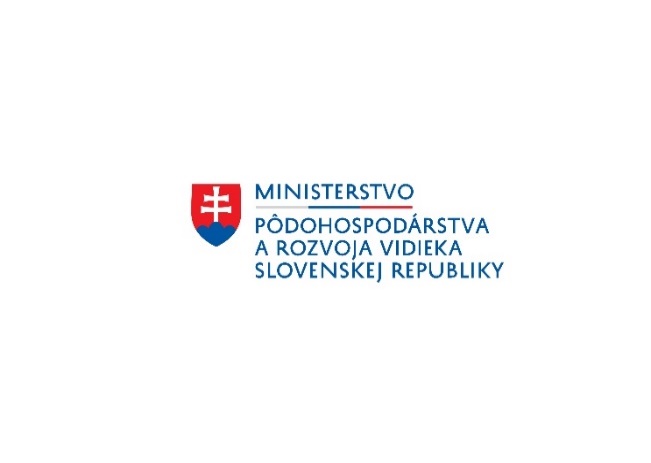 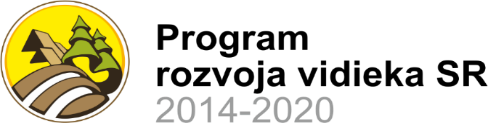 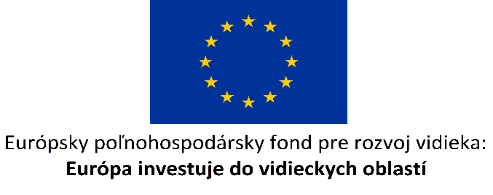 Názov projektu:  	Obnova miestnej komunikácie - Horná Mariková - 	miestna časť ŽrnovéCieľ a popis projektu:Prioritným cieľom projektu je posilnenie infraštruktúrnej vybavenosti územia prostredníctvom komplexnej úpravy. Prostredníctvom  rekonštrukcie miestnej komunikácie v obci Horná Mariková sa posilní vybavenosť územia. Obnova miestnej komunikácie bude mať za následok zvýšenie konkurencieschopnosti obce. Realizáciou projektu sa zlepší nielen vizuálny charakter obce, ale i kvalita miestnej infraštruktúry, čo bude mať za následok zvýšenie bezpečnosti života obyvateľov i návštevníkov obce.Účelom obnovy miestnej komunikácie je zabezpečenie bezpečnej dopravy na úseku od hlavnej cesty po osadu Žrnové.Tento projekt sa realizuje vďaka podpore z Európskeho poľnohospodárskeho fondu pre rozvoj vidieka v rámci Programu rozvoja vidieka SR 2014 – 2020.Program: Program rozvoja vidieka SR 2014 – 2020Spolufinancovaný fondom: Európsky poľnohospodársky fond pre rozvoj vidieka (EPFRV)Opatrenie č./názov: 7 Základné služby a obnova dedín vo vidieckych oblastiachPodopatrenie č./názov: 7.2 Podpora na investície do vytvárania, zlepšovania alebo rozširovania všetkých druhov infraštruktúr malých rozmerov vrátane investícií do energie z obnoviteľných zdrojov a úspor energie – Investície do vytvárania, zlepšovania alebo rozširovania všetkých druhov infraštruktúr malých rozmerovKód Výzvy: 13/PRV/2015Poskytovateľ: Pôdohospodárska platobná agentúraPrijímateľ: Obec Horná MarikováSídlo: Modlatín 357, 018 03 Horná MarikováMiesto realizácie projektu: Obec Horná MarikováCelková výška oprávnených výdavkov projektu:82 797,44 EURNenávratný finančný príspevok (EPFRV/ŠR SR):82 797,44 EURhttp://www.mpsr.sk/http://www.apa.sk/